نموذج حذف وإضافة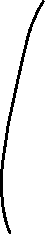 *المقررات المراد حذفها أو إضافتها: توصيات المرشد:*ملحوظة: تسلم نسخة من النموذج للطالبالبيـــانات الشخـــصية للطــــالب البيــــانات الاكـــاديمية للــــطالـباسم الطالب: الرقم الجامعي :              سنة الالتحاق بالجامعة:            هـرقم الجوال :                 البريد الإلكتروني: الكلية : الصيدلة                                التخصص: دكتور الصيدلةرقم جوال ولي الأمر:                      الساعات المجتازة:                    الساعات المتبقية: رقم هاتف للطوارئ :    المعدل التراكمي:                      الوضع الاكاديمي: عـــنوان الطـالب/ة :الحلقةعـــنوان الطـالب/ة :الحلقةهل الطالب من ذوي الاحتياجات الخاصة ؟    إذا كانت الإجابة بنعم ما نوع الاعاقة ؟هل الطالب من ذوي الاحتياجات الخاصة ؟    إذا كانت الإجابة بنعم ما نوع الاعاقة ؟ماســـــم المقرررمز المقرررقم الشعبةحذفإضافة1طب الاعشاب2علاجيات43رعاية صيدلية متقدمة4صيدلة نووية5إدارة الصيدلية والتسويق6صيدلة المجتمع7التغذية السريرية8قانون واخلاقيات مهنة الصيدلة9مشروع التخرجاسم الطالب:.                                       التوقيع:                                               التاريخ:      \        \       هـ اسم المرشد:.                                      التوقيع ...............................           التاريخ:  رئيس وحدة الإرشاد:......................................التوقيع ................................التاريخ.................................